Meer weten over…							Emilia Romagna, een verrassende ontdekkingstocht in de buik van Italië						van woensdag 30 augustus tot dinsdag 5 september 2023Zevendaagse vliegtuigreis in volpension 5behalve dag 6, middagmaal niet inbegrepen)Deze reis is een idee van Femma-Vrouwenreizen, vergund reisagent 6030Reisbegeleiding:  Marina FauconnierKlaar om het onbekende Emilia Romagna te ontdekken ? Deze regio, juist boven het toeristische Toscane, heeft voor ons heel wat in petto. In de rijkste streek van Italië  wordt het glooiend landschap onderbroken door fascinerende renaissance steden zoals Parma, Bologna, Modena, Faenza, Ravenna .                                                     Emilia Romagna is dé culinaire hoofdstad van het land. Tijdens  onze  trip ontsluieren we de geheimen van het maken van prosciutto, parmegiano, aceto balsamico. De pastafabrikant Barilla beheerst de regio.                                                                                                                         Wist je  dat de faciences uit je badkamer  misschien  uit de stad  Faenza kunnen komen ?                                                     Ravenna , gelegen aan de kust, is dan op zijn beurt de geboorteplaats van Dante en bezit wereldberoemde mozaïeken uit de vroeg christelijke tijd.                                                                                                                             Een boottocht brengt ons naar de lagune van de Po, de rivier zorgt voor de bevloeiing  van de arborio  rijstvelden. Door de  bekende melodie Bella Ciao van de Mondines, seizoensarbeidersters, die de rijstvelden wiedden, voelen we ons als Femma vrouwen, verbonden met deze arbeidsters, die in 1908 in opstand kwamen tegen de slechte arbeidsvoorwaarden.                                                                                                                                                       En als er tijd is, kunnen we terecht in het huisrestaurant van Luciano Pavarotti, in de buurt van de begraafplaats van de wereldberoemde tenor.   Zeker bezoeken we het interactieve  Ferrari museum: wie kent er niet de glimmende rode sportwagens?  Emilia Romagna is ook de bakermat  van andere snelle motoren zoals  Maserati, Lamborghini en Ducati.                                                                                                                                                          We steken ook  de Italiaanse grens over en brengen een bezoek aan het taksvrije San Marino. Na Vaticaanstad en Monaco, de kleinste republiek van Europa. Kortom ,   net zoals de reis naar Milaan en Turijn  van augustus 2022  , wordt ook deze reis een topper,  waar cultuur, natuur, schoonheid, lekker eten en drinken, shopping  en vriendschap centraal staan                                                                                                                                        Andiamo of  laten we samen vertrekken !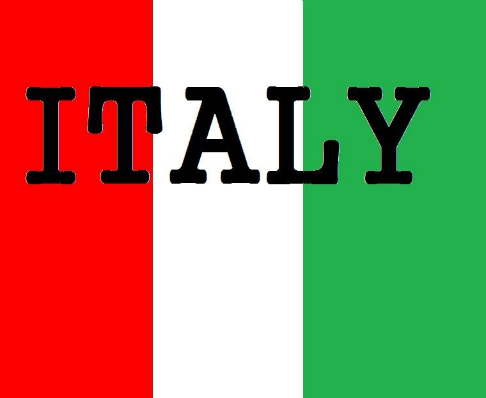 PROGRAMMA1e dag: Apt Bologna – Santuario della Madonna di San Luca - hotelAankomst op de luchthaven van Bologna. Vertrek met bus en vrij bezoek aan het heiligdom van de Madonna di San Luca, een belangrijke basiliek gewijd aan de Maagd en het Kind, gelegen ten zuidwesten van Bologna aan de Colle della Guardia, en waar je kunt genieten van een prachtig uitzicht over de stad Bologna. Transfer naar het hotel. Aankomst in het hotel, welkomdrink, diner en overnachting.2e dag: Bologna - DozzaNa het ontbijt, vertrek naar Bologne, hoofdstad van de regio en één van de rijkste steden van Italie, vandaar ook de benaming van de stad als «grassa» (welvarend). Kenmerkend van de stad zijn de in rode baksteen twintig km lange overdekte zuilengalerijen die de straten afboorden (men loopt in de schaduw bij warm weer en men blijft droog bij regen). Het historische centrum heeft een goed bewaard middeleeuws uitzicht met nog talrijke middeleeuwse torens zoals de Torre degli Asinelli (buitenkant). Het hart van de stad is de Piazza Maggiore met Palazzo Podesta, het Palazzo Re Enzo (middeleeuwse gevangenis) en de gotische basiliek van San Petronio, de Piazza del Nettuno met een mooie fontein van de Vlaamse beeldhouwer Jan van Bologna. Light lunch in restaurant. In de namiddag vrij bezoek aan het kleurrijke dorpje Dozza, dat deel uitmaakt van één van de mooiste Borghi van Italië en heel bekend staat om zijn muurschilderingen gemaakt door lokale en internationale artiesten. Hier bovenop de top van een heuvel en omringd door de mooiste muurschilderingen waant men zich in een waar openluchtmuseum. Het dorpje torent met haar burcht La Rocca boven het bijzonder mooie landschap uit.Terugkeer naar het hotel, avondmaal en overnachting.3e dag: Comacchio – Po’ Delta - FaenzaNa het ontbijt rijden we door het landschap van de Po-vlakte naar het lagunestadje Comacchio, een stadje ontstaan uit de palingvisserij. Langs de fraaie Treponti-brug met zijn 5 bogen en twee torens, vroeger tegelijk brug en stadspoort, en nu symbool van de stad, wandelen we langs het kanaal met de vismarkt, de oude gevangenis waar nu het museum van het Romeinse schip te bezichtigen is.We rijden vervolgens naar Gorino Ferrarese. Light lunch in restaurant. Daarna maken we nog een bootvaart aan de Po-delta langs de vuurtoren van Gorino met de 2 kleine eilandtjes Isola dell'Amore en Isola dei Gabbiani. Verder langs het eiland Mezzanino tot aan de oude vuurtoren Vecchia Lanterna. Vanuit Gorino, rijden we naar het stadje Faenza, sinds de 15e eeuw wordt hier geglazuurd kleurrijk aardewerk vervaardigd (het woord faience betekent aardewerk of keramiek). Talrijk zijn de ateliers in de stad waar men de pottenbakkers nog aan het werk kan zien. Wandeling door het gezellige centrum en vrij bezoek aan een atelier waar men de productie en decoratie van het keramiek kunt volgen. Terugkeer naar het hotel voor het avondmaal en overnachting.4e dag: Parma - Parmesan en hamNa het ontbijt, vertrek naar Parma de stad van de Renaissance schilders Correggio en Parmagianino. Wat de Medici's waren voor Firenze was de familie Farnese voor Parma. Met hun geld trokken zij vele kunstenaars aan die bijdroegen aan de verfraaiing van de stad. Bovendien was het tevens de stad van de muziek: de componist Verdi, de dirigent Toscanini en de violist Paganini hebben allen in Parma vertoefd. We bezoeken het 15e eeuwse theater Farnese, het grootste uit zijn tijd, werd door een leerling van Palladio geheel uit hout opgetrokken. Parma is tevens de stad van de beroemdste hammen, de prosciutto di Parma.Bezoek aan een hamfabriek en light lunch met degustatie. In de namiddag bezoek aan een kaasfabriek en degustatie van de gekende Parmigiano Reggiano. Na de degustatie, terugkeer naar het hotel, avondmaal en overnachting.5e dag: Ravenna – San MarinoNa het ontbijt vertrek naar Ravenna, stad van de wereldberoemde mozaïeken die aan de werelderfgoedlijst van de Unesco werden toegevoegd. Een van de mooiste monumenten is de basiliek van San Vitale, gebouwd in 526 in opdracht van Keizer Justinianus tijdens de regering van het Byzantijnse rijk en beschouwd als één van de grootste meesterwerken vanwege de rijkdom aan marmer en de pracht van de mozaïeken. Verder bezoeken we Mausoleum van Galla Placidia, door velen beschouwd als één van de meest waardevolle schatten van de stad, en één van de oudste gebouwen in Ravenna. Korte stop bij het graf van Dante, een graf in neoklassieke stijl van de dichter Dante Alighieri, gebouwd in het centrum van Ravenna. Lunch in een plaatselijk restaurant. In de namiddag vertrekken we naar de Republiek San Marino, na Vaticaanstad en Monaco, de kleinste Republiek in Europa, schitterend gelegen tegen de hellingen van de Titano, een verweerd zandsteengebergte. Deze oude republiek heeft haar eigen muntstukken en postzegels, eigen soldaten en politieagenten en is tevens een taksvrij winkelparadijs. Geleide wandeling (1 uur)langs de pittoreske middeleeuwse steegjes via de Porta San Francesco naar de 14e eeuwse kerk van San Francesco met schilderijen van o.a. Rafael, de Piazza della Libertà met het Palazzo del Governo (het regeringspaleis) in neogotische stijl, het Palazzo dei Valloni en de neoklassieke Basiliek van San Marino waar de overblijfselen van de heilige stichter van de stad bewaard liggen.Daarna nog tijd voor een terrasje, shopping. Terugkeer naar het hotel, avondmaal en overnachting.6e dag: Modena en Aceto BalsamicoNa het ontbijt, vertrek naar Modena wereldbekend als centrum van de auto-industrie en geboortestad van Luciano Pavarotti, maar ook voor zijn gastronomische producten zoals tortellini, de Lambrusco-wijn en de Aceto Balsamico. Geleide wandeling door het historisch centrum door Unesco uitgeroepen tot werelderfgoed van de Mensheid. Vrij middagmaal (niet inbegrepen). In de namiddag bezoek aan een landgoed waar men de beroemde Aceto Balsamico produceert. Deze aromatische azijn wordt van trebbiano druiven gemaakt, die groeien in de omgeving van Modena.De Balsamicoazijn die de naam Aceto balsamico tradizionale verdient, moet minstens twaalf jaar oud zijn, maar sommige zijn meer dan honderd jaar oud. Terugkeer naar het hotel waar we onze laatste avond samen doorbrengen, diner en overnachting.7e dag: Ferrari Musea – vertrek BrusselNa het ontbijt, rijden we naar het dorp Maranello, waar de Ferrari fabriek gevestigd is. We brengen een bezoek aan het Ferrari museum, gewijd aan de Ferrari. We zien er de  vernieuwingen die ertoe  hebben geleid om van race auto's gewone auto's te maken. In het museum krijgt men een goede indruk van de diverse modellen van vroeger tot nu. Lunch in een plaatselijk restaurant. Transfer naar de luchthaven van Bologna en vertrek.Het  programma is richtinggevend. Dagprogramma’s of onderdelen ervan kunnen ter plaatse door de Femma-begeleidster in samenspraak met de plaatselijke gids verschoven of gewisseld worden.  Ze zal altijd handelen in het belang van de groep en de kwaliteit van de reis. iedereen met een normale conditie kan deze reis aan.Gekende vluchturen onder voorbehoud van wijziging:Vertrek Brussel om 16.00 uur - aankomst Bologna om 17.40 uur SN3125Vertrek Bologna om 18.25 uur - aankomst Brussel om 20.10 uur SN3126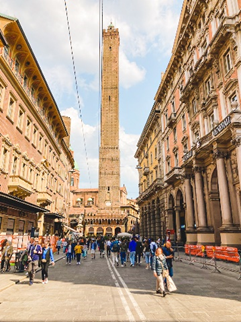 PRIJS€ 1745  in een 2-persoonskamer. Heb je geen kamergenoot, geen nood. Er zijn nog andere vrouwen die dit wensen te doen. Dit is één van de troeven van onze Femma-Vrouwenreizen, we zoeken een kamergenoot voor jou. De prijs is gebaseerd op de toegangsgelden en toeristentaxen zoals deze momenteel gekend zijn. Eventuele lichte wettelijke prijsstijgingen zullen ter plaatse verrekend worden.Single toeslag: + € 175 (slechts 3 éénpersoonskamers ter beschikking)Wat is in deze prijs inbegrepen?Verblijf in hotel 4* randstad Bologna type Hotel Admiral Park  (of gelijkwaardig)6x halfpension in het hotel (drinken bij het avondmaal niet inbegrepen)Welkom drankjeAutocar GT voor de transferten en excursies volgens het programmaNederlandstalige gidsen (of indien niet ter beschikking Frans-, Engels of Duitstalig) voor de excursies: Bologna HD, Comacchio/Po’ Delta VD, Parma HD, Ravenna HD, San Marino (1 uur), Modena HD.Ervaren en enthousiaste Femma-begeleidingBoottrip aan de Po-deltaLunchen in restaurant te Bologna, Comacchio, hamfabriek, Ravenna, Maranello omgeving (drank niet inbegrepen)Degustatie van ham, parmesan, aceto balsamicoOortjes tijdens het ganse verblijfDe toegangsgelden ( zoals gekend in oktober 2022)De btw en bijdrage tot het Garantiefonds ReizenEen annulatieverzekering Een verzekering lichamelijke ongevallen verbonden aan de lidkaartWat is niet inbegrepen?Een reisverzekering Drank bij de maaltijden: reken € 4,50 per persoon/per maaltijd (¼ wijn + ½ mineraal water)Verblijfstaksen: € 3,00 p.p. per nacht in dubbel, € 4,00 p.p. per nacht (prijzen 2022)Eventueel een middagmaal te Modena (restaurant Pavarotti op dag 6)Extra maaltijden niet voorzien in het programmaDrankjes aan tafel en onderwegDe persoonlijke uitgaven, de niet voorziene transportkosten, kuier en hotelpersoneel,...De fooien voor de gids en chauffeur (verplicht en wordt later meegedeeld en ter plaatse opgehaald)Optionele excursies niet opgenomen in het programmaMIN./MAX. AANTAL DEELNEMERS: 16/24DOUANEVOORSCHRIFTEN:Geldige identiteitskaart. COVID-voorschriften (indien van toepassing)FEMMABEGELEIDING
Femma-Vrouwenreizen maakt integraal deel uit van de werking van Femma. 
Het begeleiden van reizen wordt bij Femma beschouwd als een vorm van vrijwilligerswerk, zoals alle andere vormen van plaatselijke, provinciale of nationale inzet die de werking van Femma mogelijk maakt. Elke Femma-reisbegeleidster werkt onbezoldigd mee. Wat men graag en belangeloos doet, doet men beter. Dat garandeert een buitengewone inzet en gedrevenheid en een groot enthousiasme. ANNULATIES:
Het kan altijd gebeuren dat je je inschrijving voor een reis moet annuleren. Aangezien er vanaf de inschrijving reeds kosten gemaakt zijn, moet je rekening houden met onderstaande percentages voor de terugbetaling:Vanaf inschrijving tot 60 dagen voor vertrek: je verliest 25% van de totale reissomVanaf 59 dagen tot 41 dagen voor vertrek: je verliest 45% van de totale reissomVanaf 40 dagen tot 31 dagen voor vertrek: je verliest 70% van de totale reissomVanaf 30 dagen tot 11 dagen voor vertrek: je verliest 95% van de totale reissomVanaf 10 dagen tot de dag van vertrek: je verliest 100% van de totale reissom.Wie niet opdaagt op de dag van vertrek, verliest eveneens de totale reissom.Kan je een beroep doen op een annulatieverzekering?
Femma heeft een bijkomende annulatieverzekering afgesloten bij DVV. Via die verzekering kan je in veel gevallen nog een deel van je kosten terugvorderen, bij geldige annulatiereden.Verzekeringen:Femma heeft echter een bijkomende annulatieverzekering afgesloten bij DVV.Via die verzekering kunt u in veel gevallen nog een deel van uw kosten terugvorderen. Voorwaarden voor een vergoeding door DVV zijn o.a. dat het moet gaan om een geldige annulatiereden. Voor meer informatie, zie Verzekeringen.Annulaties: Het kan steeds gebeuren dat je je inschrijving voor een reis moet annuleren.Aangezien er, vanaf de inschrijving reeds kosten gemaakt zijn, moet je rekening houden met onderstaande percentages voor de terugbetaling.Met onderstaande percentages wordt rekening gehouden indien je annuleert•	Vanaf inschrijving tot 60 dagen voor vertrek verlies je 25% van de totale reissom•	Vanaf 59 dagen tot 41 dagen     voor vertrek verlies je 45% van de totale reissom •	Vanaf 40 dagen tot 31 dagen     voor vertrek verlies je 70% van de totale reissom •	Vanaf 30 dagen tot 11 dagen     voor vertrek verlies je 95% van de totale reissom •	Vanaf 10 dagen tot de dag van vertrek  verlies je 100% van de totale reissom      Indien je niet komt opdagen op de dag van vertrek verlies je eveneens de totale reissom• Een verzekering annulatie, voortijdige terugkeer, stranding in het buitenland enstrafrechtelijke borgstelling is inbegrepen (DVV – polis C-15/0182.700/00-B) Een uittreksel uitde algemene polisvoorwaarden kan je op aanvraag bezorgd worden.•Een verzekering lichamelijke ongevallen is inbegrepen.(DVV – C.11/1115.31200)•Voor medische hulp of hospitalisatie in het buitenland kan je bijstand krijgen via de verzekering Eurocross/World Assistance. Vergeet niet je aansluitingskaartje mee te nemen. Bij je eigen mutualiteit kan je de voorwaarden en te volgen procedure aanvragen.•Teneinde de reiziger de grootste zekerheid te bieden heeft Femma overeenkomstig art.36 van de wet van 01.04.94 en het betreffende uitvoeringsbesluit van 25.04.97, een verzekeringscontract afgesloten bij het Garantiefonds Reizen die tussenkomt indien de uitvoering of de verderzetting van de reis in het gedrang komt door financieel onvermogen van de reisorganisator of reisbemiddelaar.Je kan zelf een reisbijstandsverzekering afsluiten via je eigen verzekeringsmaatschappij.  Vergeet de nodige informatie i.v.m. deze verzekering niet mee te nemenZIN OM MEE TE GAAN? HOE INSCHRIJVEN?Je kan inschrijven via onze website www.femma.be of via telefoon 02/246. Hou voor je boeking alvast je identiteitskaart klaar en je Femma-lidkaart. We ontvangen graag je contactgegevens (officiële naam, rijksregisternummer, adres, e-mailadres en telefoonnummer, lidnummer) om je vlot te kunnen bereiken.
Na je inschrijving ontvang je een bevestigingsmail met de betalingsgegevens om het voorschot en het saldo te betalen. Ongeveer 2 weken voor de reis ontvang je een brief met de laatste mededelingen.Femma Reiscafé 04/12/2023Dé grote trefdag van Femma-Vrouwenreizen te MechelenMIS DEZE DAG NIET !Je ontmoet er reisgenoten en bekenden om na te genieten van de voorbije ervaringen.Al onze reisbegeleidsters staan enthousiast klaar om je alles te vertellen over onze manier van reizen en ons nieuw reisaanbod.Noteer 4 december in je agenda en hou het magazine en de website in de gaten voor meer info of stuur een mailtje naar veerle.vlasselaer@femma.beVergund reisagentschap 6030
“Overeenkomstig het besluit van de Brusselse Hoofdstedelijke Regering van 27 september 2012 houdende het statuut van de reisagentschappen en zijn voorwaarden worden onze beroepsverbintenissen gewaarborgd door een borgtocht ter waarde van 10.000 euro. Deze borgtocht kan enkel worden aangewend op versturen van een aangetekende zending van een aanmaning aan de schuldenaar en van een afschrift van deze aanmaning aan de Directeur-generaal van het Bestuur Economie en Werkgelegenheid bij het Ministerie van het Brussels Hoofdstedelijk Gewest, Kruidtuinlaan 20, te 1035 Brussel”.PRAKTISCH